Codebusters B Baltimore League – EXAM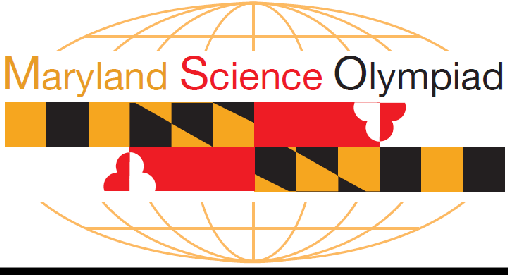 2021 Johns Hopkins InvitationalTeam Number (on your wristband):  	Team/School Name:  	No abbreviations / PRINT LEGIBLYStudent Names (First & Last): PRINT LEGIBLY1.  	2.  	3.  	Total Points Possible: 2775Total Points Earned:  	Team Number: 		School Name:  	The following tables might be useful during the event.Frequency Table of English letters:Frequency Table of Spanish letters:For the purposes of cryptograms it is customary to treat n and fi as distinct letters, but a and a are the same letter. Likewise for e and e, and i and f. In other words, all the accent marks get amputated when working with cryptograms. Also, while some older spanish dictionaries consider ch, ll, and rr, to be their own letters-this has fallen out of modern usage. Accordingly, "burro" is considered as fve letters: "b-u-r-r-o" and not as four letters "b-u-rr-o."Morse Code:Team Number: 		School Name:  	Timed Question [200 points] solve this aristocrat to reveal a quote from Mr. Krabs. when you have solved it, raise your hand so that the timecan be recorded and the solution checked.HU YSQNN OUFUB RUOZ Q PJUYC UFUO CSU AKYC BVRVWJNKJYBUIJUYC.Team Number: 		School Name:  	[125 points] solve this Caesar Cipher to reveal a quote from To Kill a Mockingbird..[100 points] Decode this lyric from a classic holiday song using the Atbash CipherI I..Team Number: 		School Name:  	[250 points] Decode this quote from primatologist Jane Goodall using the Vigenere Cipher with a key of VERM0NT,,..[350 points] solve this aristocrat encoded with a K2 alphabet to reveal a quote from ShrekRTKPK'Q Z QRZHF LM MPKQTGX IZEK VZMMGKQ BJ RTKIBEEGK LM RTK MLPKQR!Team Number: 		School Name:  	[150 points] Encode this quote from the philosopher plato using a Caesar Cipher with a shift of 17..[300 points] solve this quote from Elmo which has been encoded using the Morbit Cipher (1=••, 2=•-, 3=•x, 4=-•, 5=--, 6=-x, 7=x•, 8=x-, 9=xx)1	8	9	1	7	1	9	1	8	3	4	4	7	4	7	8	1	7	3	4	1	7	4	3	37	5	7	1	3	3	2	3	3	8	2	6	5	6	1	6	8	2	3	2	8	3	8	4	8	59	2	6	1	8	7	1	3	8	2	6	5	6	1	6	2	3	7	3	5	7	6	5	3	18	3	2	8	7	3	5	6	4Team Number: 		School Name:  	[150 points] solve this patristocrat using a K1 alphabet to reveal a classic English idiomNUXCZ WQGXR BTXCA NWPLK JQAIQ SKWAE KBTNA KWSJQ ABQM[350 points] Decode this quote from former us president Barack 0bama using the Vigenere Cipher using the key of pREzI II	,I	,I	.I	.Team Number: 		School Name:  	[600 points] solve this Xenocrypt which is a translation of a quote from George washington into spanishLVT ZFUBGVT NLF VLVNT NGEFSPG LV FUUGU VLVNT ZUGIGVTRT VLFHG.[200 points] Decode the Baconian Cipher to reveal a quote from basketball player LeBron JamesBAABAAABBBAABAABAAAAAABAAABAAABAAABAAAAAABABAABBABBAABAABBABAABABABBBABAAAAAABAABAAABBAAABBAABBBAAAAAABAAABBBABAABBBAABAABBABABBAAABABBAABAAAAAABBAABBBAABAABAAAAAABBABBABABBAABAABAABBBABAABBBAABAAAAAAABABAABBABBAABAABBABAABABABBBABAAAAAABAABAAABBAAABBAABBBAAAAAABAAABBABABBAAABABBBABBABAAABAABAAABABAAABABQuestionValueIncorrect lettersDeductionScoreTimed20011252100325043505150630071508350960010200BonusFinal ScoreABCDEFGHIJKLMNOPQRSTUVWXYZAABCDEFGHIJKLMNOPQRSTUVWXYZBBCDEFGHIJKLMNOPQRSTUVWXYZACCDEFGHIJKLMNOPQRSTUVWXYZABDDEFGHIJKLMNOPQRSTUVWXYZABCEEFGHIJKLMNOPQRSTUVWXYZABCDFFGHIJKLMNOPQRSTUVWXYZABCDEGGHIJKLMNOPQRSTUVWXYZABCDEFHHIJKLMNOPQRSTUVWXYZABCDEFGIIJKLMNOPQRSTUVWXYZABCDEFGHJJKLMNOPQRSTUVWXYZABCDEFGHIKKLMNOPQRSTUVWXYZABCDEFGHIJLLMNOPQRSTUVWXYZABCDEFGHIJKMMNOPQRSTUVWXYZABCDEFGHIJKLNNOPQRSTUVWXYZABCDEFGHIJKLMOOPQRSTUVWXYZABCDEFGHIJKLMNPPQRSTUVWXYZABCDEFGHIJKLMNOQQRSTUVWXYZABCDEFGHIJKLMNOPRRSTUVWXYZABCDEFGHIJKLMNOPQSSTUVWXYZABCDEFGHIJKLMNOPQRTTUVWXYZABCDEFGHIJKLMNOPQRSUUVWXYZABCDEFGHIJKLMNOPQRSTVVWXYZABCDEFGHIJKLMNOPQRSTUWWXYZABCDEFGHIJKLMNOPQRSTUVXXYZABCDEFGHIJKLMNOPQRSTUVWYYZABCDEFGHIJKLMNOPQRSTUVWXZZABCDEFGHIJKLMNOPQRSTUVWXYABCDEFGHIJKLMNOPQRSTUVWXYZ012345678910111213141516171819202122232425ABCDEFGHIJKLMNOPQRSTUVWXYZZYXWVUTSRQPONMLKJIHGFEDCBA13579111517192123251921153197231151725E-12.51%S-6.54%C-3.06%G-1.96%K-0.67%T-9.25%R-6.12%U-2.71%W-1.92%X-0.19%A-8.04%H-5.49%M-2.53%Y-1.73%J-0.16%O-7.60%L-4.14%F-2.30%B-1.54%Q-0.11%I-7.26%D-3.99%P-2.00%V-0.99%Z-0.09%N-7.09%E-14.08%I-5.98%M-3.08%Y-1.09%Z-0.47%A-12.16%L-5.24%P-2.89%V-1.05%N-0.17%O-9.20%D-4.67%B-1.49%G-1.00%X-0.14%S-7.20%T-4.60%H-1.18%F-0.69%K-0.11%N-6.83%U-4.69%Q-1.11%J-0.52%W-0.04%R-6.41%C-3.87%ABCDEFGHIJKLMNOPQRSTUVWXYZFrequency13421142331222102151ReplacementReplacementK2ABCDEFGHIJKLMNOPQRSTUVWXYZFrequency23131219363554114KlABCDEFGHIJKLMNOPQRSTUVWXYZFrequency53211124113151221431ReplacementABCDEFGHIJKLMNNOPQRSTUVWXYZFrequency1157116131116592Replacement